“Educando en Libertad, con Misericordia y Ternura”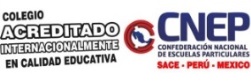 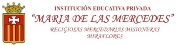 FICHA DE TRABAJO: OPERACIONES COMBINADASNombre y apellido: …………………………………………………………………………….Indicaciones:Observa , escucha y pon en práctica el siguiente juego, luego compártelo con un familiar: https://www.youtube.com/watch?v=ailNcH03ricResponde oralmente: ¿Qué te pareció el juego matemático? ¿Qué operaciones utilizaron? ¿Qué signos utilizó el profesor para agrupar las operaciones? Expresa tus respuestas en la plataforma Observa los pasos para resolver operaciones combinadas tu profesora lo que te pareció. https://www.youtube.com/watch?v=DmwYPbfYxXg      En ACTIVAMOS sigue los siguientes pasosLee atentamente cada texto.Organiza los datos y piensa en un plan. Realiza las operaciones, revisa y comprueba.Copiar las soluciones en tu cuaderno, luego  toma la foto y envíalo al siguiente correo:guriondo@iepmercedarias.edu.pe La fecha de envío es hasta el día  viernes  01/05/20.Luego de ver los videos y dialogar con el docente, participa de un test de kahoot ubicando el código que te entregará el profesor en la página PLAY KAHOOT.ACTIVAMOS: ¿Cómo plantearías la siguiente situación? ¿Cómo lo resolverías?En una granja hay 3 almacenes de trigo. Cada almacén contiene 25 sacos grandes y 15 pequeños. Si la granjera utiliza 17 sacos, ¿cuántos sacos quedan en la granja? Escribe todos los cálculos en una sola expresión.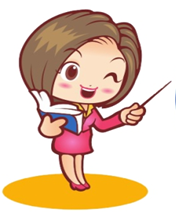 Sin paréntesis se procede así:Se resuelve las multiplicaciones y divisiones en el orden que aparecen.Finalmente, las adiciones y sustracciones en el orden en que aparecen.Con paréntesis se procede así:Se resuelven en primer lugar las operaciones que se encuentran dentro de los paréntesis.Luego, se resuelve aplicando el proceso anterior.TRABAJAMOSSin resolver estas expresiones, encierra, en cada caso, qué operación se debe realizar primero: la suma, la resta o la multiplicación.Resuelve las operaciones indicadas. Fíjate si hay o no paréntesis.   (15 + 25)  2	                                                                125  13  4	  7  (38  23)	                                                                 2  3 + 5  63 × 5 + 6 × 2 + 80  5 + 25                                                           (3 + 2 × 3) (20 - 3 × 4) + 27  94 × 3 + 9 × 2 - 36  6Relaciona cada expresión con la situación que le corresponde.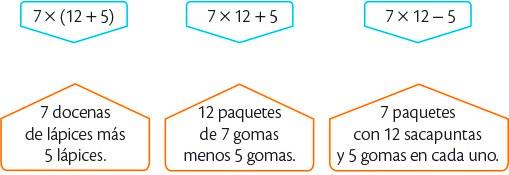 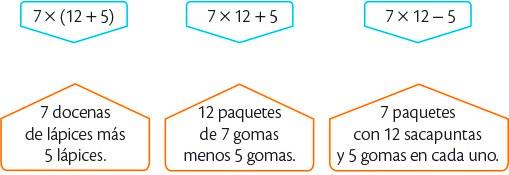 Resuelve atentamente.(7 + 8)  3 + 4(13 – 7)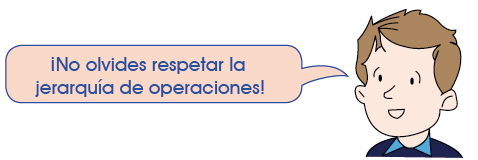 81  9 + 7 × 8 – 13 × 527– 4 × 5 + (35  7 + 8)12 × 9(48 × 10 – 400)Observa y analiza la operación realizada por David. Es correcto el proceso realizado por David ¿Cuál sería el procedimiento?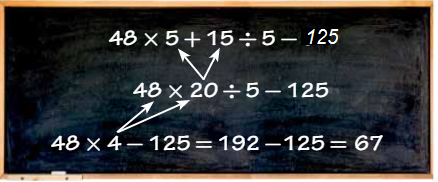 Responde a las siguientes preguntas después de haber terminado la actividad:¿Qué procesos mentales (Identificar, analizar, aplicar) consideras que has puesto en acción para conseguir lo aprendido en este tema?¿Qué puedo hacer ahora con lo que he aprendido que no podía hacer antes?¿En qué situaciones crees que se puede poner en marcha estos conocimientos?Capacidad Usa estrategias y procedimientos de estimación y cálculo.GradoQuinto L- VCampo temáticoOperaciones combinadas de números naturalesÁreaMatemáticaDesempeñoEmplea estrategias de cálculo,  procedimientos o jerarquía que combine las operaciones de adición, sustracción, multiplicación y división con números naturales.Emplea estrategias de cálculo,  procedimientos o jerarquía que combine las operaciones de adición, sustracción, multiplicación y división con números naturales.Emplea estrategias de cálculo,  procedimientos o jerarquía que combine las operaciones de adición, sustracción, multiplicación y división con números naturales.FuenteMatemática 5° SM - https://actividadeseducativas.net/wpcontent/uploads/2019/05/Operaciones-Combinadas-con-N%C3%BAmeros-NaturalesMatemática 5° SM - https://actividadeseducativas.net/wpcontent/uploads/2019/05/Operaciones-Combinadas-con-N%C3%BAmeros-NaturalesMatemática 5° SM - https://actividadeseducativas.net/wpcontent/uploads/2019/05/Operaciones-Combinadas-con-N%C3%BAmeros-NaturalesDocenteGabriela Uriondo M.Gabriela Uriondo M.Gabriela Uriondo M.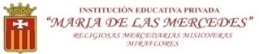 Lista de cotejoLista de cotejoLista de cotejoLista de cotejoLista de cotejoLista de cotejoLista de cotejoLista de cotejo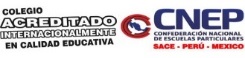 Nombres y apellidos:Nombres y apellidos:Año y secc.5° Libertad - Verdad5° Libertad - VerdadDocente:Docente:Gabriela UriondoGabriela UriondoGabriela UriondoGabriela UriondoGabriela UriondoGabriela UriondoGabriela UriondoFecha:Competencias Competencias Resuelve problemas de cantidadResuelve problemas de cantidadResuelve problemas de cantidadResuelve problemas de cantidadResuelve problemas de cantidadResuelve problemas de cantidadResuelve problemas de cantidadResuelve problemas de cantidadResuelve problemas de cantidadResuelve problemas de cantidadCompetencias Competencias Gestiona su propio aprendizajeGestiona su propio aprendizajeGestiona su propio aprendizajeGestiona su propio aprendizajeGestiona su propio aprendizajeGestiona su propio aprendizajeGestiona su propio aprendizajeGestiona su propio aprendizajeGestiona su propio aprendizajeGestiona su propio aprendizajeCompetencias Competencias Se desenvuelve en entornos virtualesSe desenvuelve en entornos virtualesSe desenvuelve en entornos virtualesSe desenvuelve en entornos virtualesSe desenvuelve en entornos virtualesSe desenvuelve en entornos virtualesSe desenvuelve en entornos virtualesSe desenvuelve en entornos virtualesSe desenvuelve en entornos virtualesSe desenvuelve en entornos virtualesCapacidadesCapacidadesUsa estrategias y procedimientos de estimación y cálculo.Usa estrategias y procedimientos de estimación y cálculo.Usa estrategias y procedimientos de estimación y cálculo.Usa estrategias y procedimientos de estimación y cálculo.Usa estrategias y procedimientos de estimación y cálculo.Usa estrategias y procedimientos de estimación y cálculo.Usa estrategias y procedimientos de estimación y cálculo.Usa estrategias y procedimientos de estimación y cálculo.Usa estrategias y procedimientos de estimación y cálculo.Usa estrategias y procedimientos de estimación y cálculo.CapacidadesCapacidadesOrganiza acciones estratégicas para alcanzar sus metas de aprendizaje.Organiza acciones estratégicas para alcanzar sus metas de aprendizaje.Organiza acciones estratégicas para alcanzar sus metas de aprendizaje.Organiza acciones estratégicas para alcanzar sus metas de aprendizaje.Organiza acciones estratégicas para alcanzar sus metas de aprendizaje.Organiza acciones estratégicas para alcanzar sus metas de aprendizaje.Organiza acciones estratégicas para alcanzar sus metas de aprendizaje.Organiza acciones estratégicas para alcanzar sus metas de aprendizaje.Organiza acciones estratégicas para alcanzar sus metas de aprendizaje.Organiza acciones estratégicas para alcanzar sus metas de aprendizaje.CapacidadesCapacidadesGestiona información del entorno virtual.Gestiona información del entorno virtual.Gestiona información del entorno virtual.Gestiona información del entorno virtual.Gestiona información del entorno virtual.Gestiona información del entorno virtual.Gestiona información del entorno virtual.Gestiona información del entorno virtual.Gestiona información del entorno virtual.Gestiona información del entorno virtual.Desempeño Desempeño Emplea estrategias de cálculo,  procedimientos o jerarquía que combine las operaciones de adición, sustracción, multiplicación y división con números naturales.Emplea estrategias de cálculo,  procedimientos o jerarquía que combine las operaciones de adición, sustracción, multiplicación y división con números naturales.Emplea estrategias de cálculo,  procedimientos o jerarquía que combine las operaciones de adición, sustracción, multiplicación y división con números naturales.Emplea estrategias de cálculo,  procedimientos o jerarquía que combine las operaciones de adición, sustracción, multiplicación y división con números naturales.Emplea estrategias de cálculo,  procedimientos o jerarquía que combine las operaciones de adición, sustracción, multiplicación y división con números naturales.Emplea estrategias de cálculo,  procedimientos o jerarquía que combine las operaciones de adición, sustracción, multiplicación y división con números naturales.Emplea estrategias de cálculo,  procedimientos o jerarquía que combine las operaciones de adición, sustracción, multiplicación y división con números naturales.Emplea estrategias de cálculo,  procedimientos o jerarquía que combine las operaciones de adición, sustracción, multiplicación y división con números naturales.Emplea estrategias de cálculo,  procedimientos o jerarquía que combine las operaciones de adición, sustracción, multiplicación y división con números naturales.Emplea estrategias de cálculo,  procedimientos o jerarquía que combine las operaciones de adición, sustracción, multiplicación y división con números naturales.Criterios de EvaluaciónCriterios de EvaluaciónCriterios de EvaluaciónCriterios de EvaluaciónCriterios de EvaluaciónCriterios de EvaluaciónCriterios de EvaluaciónCriterios de EvaluaciónCriterios de EvaluaciónCriterios de EvaluaciónCriterios de EvaluaciónCriterios de EvaluaciónProducto: Fichas de trabajo desarrolladasProducto: Fichas de trabajo desarrolladasProducto: Fichas de trabajo desarrolladasProducto: Fichas de trabajo desarrolladasProducto: Fichas de trabajo desarrolladasActitud Competencias TransversalesCompetencias TransversalesCompetencias TransversalesCompetencias TransversalesNIVEL DE LOGROProducto: Fichas de trabajo desarrolladasProducto: Fichas de trabajo desarrolladasProducto: Fichas de trabajo desarrolladasProducto: Fichas de trabajo desarrolladasProducto: Fichas de trabajo desarrolladasActitud Gestiona su propio aprendizajeGestiona su propio aprendizajeGestiona su propio aprendizajeSe desenvuelve en entornos virtualesNIVEL DE LOGROElabora correctamente los ejercicios propuestos en la plataforma de zoom.Realiza el proceso correcto de jerarquía en operaciones combinadasRealiza el proceso correcto de jerarquía en operaciones combinadasPlantea en lenguaje numérico su comprensión de operaciones combinadas en situaciones.Comunica correctamente lo que comprende de los problemas.(Test de kahoot)Demuestra responsabilidad al desarrollar las actividades.NIVEL DE LOGRONIVEL DE LOGROCumple con la actividad propuesta en la ficha de trabajo.Cumple con la actividad propuesta en la ficha de trabajo.Hace uso de los recursos tecnológicos en el tiempo establecido.NIVEL DE LOGRO